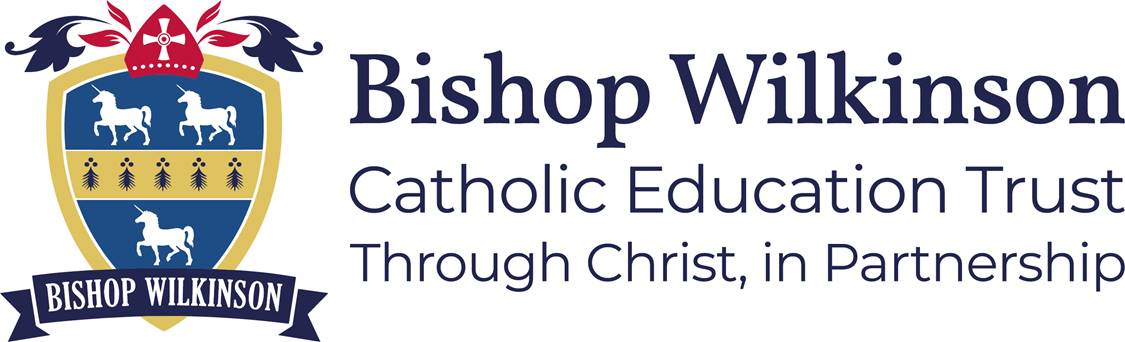 Person SpecificationClass Teacher - PermanentGrade:	MPS - £25,714 - £36,961Hours:		Full time/Term time - PermanentLocation:	St John Boste Catholic Primary School, WashingtonReports to:	Head Teacher 22nd March 2021Person SpecificationPerson SpecificationPerson SpecificationEssentialEssentialDesirableQualifications & TrainingQualifications & TrainingQualifications & TrainingQTS, (Not applicable to NQTs)Further professional qualificationFurther professional qualificationAll statutory Basic Skills Qualifications, (NQTs only.)Evidence of continued professional developmentEvidence of continued professional developmentA degreeExperienceExperienceExperienceExperience of assessing, recording, monitoring and reporting of children’s progressExperience of working with partner professionals to improve learningExperience of working with partner professionals to improve learningExperience of using a range of effective teaching and learning styles.Experience of developing pupil Support PlansExperience of developing pupil Support PlansKnowledge and SkillsKnowledge and SkillsKnowledge and SkillsKnowledge and experience of providing effectively for the needs of individuals, (e.g. classroom organisation, learning strategies.)Record of outstanding teachingRecord of outstanding teachingKnowledge of statutory curriculum requirements Evidence of better than expected progress in their teaching groupsEvidence of better than expected progress in their teaching groupsKnowledge of the statutory requirements of legislation concerning Equal Opportunities, Health & Safety, SEND and Safeguarding ChildrenKnowledge and understanding of the preparation for and administration of statutory National Curriculum testsKnowledge and understanding of the preparation for and administration of statutory National Curriculum testsAbility to plan creatively, assess accurately and maintain written records of progressEvidence of innovation.Evidence of innovation.Ability to engage and motivate children to learn effectivelyAptitude to deploy learning support staff effectivelyAptitude to deploy learning support staff effectivelyAbility to teach outstanding lessonsAbility to support the links between partner schools.Ability to support the links between partner schools.Ability to communicate clearly in a range of contexts and contribute to team meetingsAbility to lead a curriculum areaAbility to lead a curriculum areaAbility to create a stimulating learning environmentAbility to use initiativeAbility to use IT skills across the curriculum and for administrationAbility to ensure confidentiality and professional protocolsAbility to engage parents in the learning processPersonal AttributesPersonal AttributesPersonal AttributesSupportive of our Catholic ethosCommitment to whole-school developmentCommitment to whole-school developmentEnthusiastic and energeticCommitted to enhancing provision for children within and beyond the timetableCommitted to enhancing provision for children within and beyond the timetableTeam playerAspirationalCalm and patient Flexible and professionalPunctual and reliableCommitted to continuing professional development